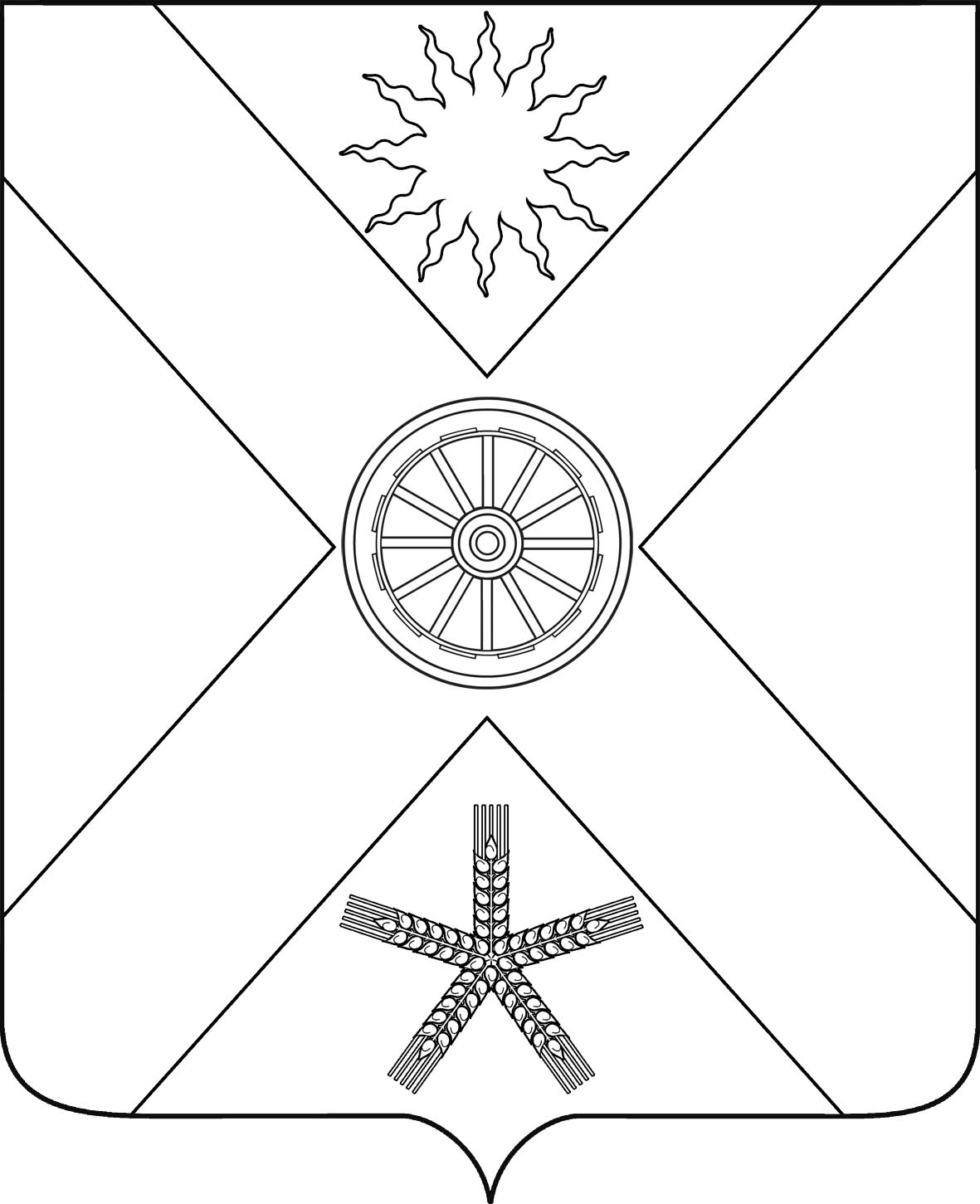 РОССИЙСКАЯ ФЕДЕРАЦИЯРОСТОВСКАЯ  ОБЛАСТЬ ПЕСЧАНОКОПСКИЙ РАЙОНМУНИЦИПАЛЬНОЕ ОБРАЗОВАНИЕ«ПЕСЧАНОКОПСКОЕ СЕЛЬСКОЕ ПОСЕЛЕНИЕ»АДМИНИСТРАЦИЯ ПЕСЧАНОКОПСКОГО СЕЛЬСКОГО ПОСЕЛЕНИЯПОСТАНОВЛЕНИЕ01.11.2018                                            № 245                            с.Песчанокопское«О мерах по предупреждению возникновения и недопущению распространения африканской чумы свиней на территории Песчанокопского сельского поселения» В соответствии с Федеральным Законом от 06.10.2003 №131 ФЗ «Об общих принципах организации местного самоуправления в Российской Федерации»,         законом Российской Федерации от 14.05.1993 №4979-1 «О ветеринарии», а также в целях предупреждения заноса и распространения заболевания африканской чумы свиней на территории Песчанокопского сельского поселения,ПОСТАНОВЛЯЮ:     1.Рекомендовать руководителям организаций, учреждений всех форм собственности, жителям Песчанокопского сельского поселения, занимающимся выращиванием свиней в частных подворьях и мелких товарных фермах:- провести мероприятия по объективному учету свинопоголовья и обеспечить их безвыгульное содержание;-при обнаружении на своих территориях бесхозных трупов домашних свиней незамедлительно сообщать специалистам государственной ветеринарной службы Песчанокопского филиала ГБУ РО «Ростовская обл СББЖ с ПО», ул. Алисова № 20, по телефону: 9-69-53;-убой животных на мясо производить только на убойных пунктах и специально оборудованных убойных площадках;-проводить регулярную обработку свиней и помещений от клещей и других кровососущих насекомых;-исключить скармливание отходов без предварительной термической обработки;-провести иммунизацию свиней против классической чумы и рожи.     2.Инспектору Администрации Песчанокопского сельского поселения Бронникову Р.Л. на сходах граждан, с привлечением специалистов госветслужбы района, проводить разъяснительную работу об опасности данного заболевания  путем распространения листовок.     3.Рекомендовать директору Песчанокопского филиала ГБУ РО «Ростовская обл СББЖ с ПО» главному ветеринарному врачу Песчанокопского района  Проскуриной Л.В.:     3.1.Организовать проведение мониторинговых исследований свиней  находящихся на подворьях граждан. Срок: на период угрозы.     3.2.Проводить постоянный санитарно-ветеринарный контроль за торговлей мясом и субпродуктами свиней, а также продуктами, полученными при переработке свинины. Срок: постоянно.     3.3.Осуществлять широкую санитарно-просветительскую работу среди населения о мерах профилактики АЧС, а также уведомить  владельцев животных о безвыгульном содержании свиней и по выполнению действующей инструкции о мероприятиях по предупреждению и ликвидации АЧС.     4.Запретить ввоз животноводческой и растительной продукции с неблагополучных по АЧС районов.     5.Утвердить:     5.1. Состав специальной комиссии по предупреждению заноса, ликвидации и недопущению распространения заболевания африканской чумой свиней (приложение № 1),     5.2. Положение о специальной комиссии по предупреждению заноса, ликвидации и недопущению распространения заболевания африканской чумой свиней  (приложение № 2).     5.3.Комплексный план основных мероприятий по предупреждению заноса, ликвидации и недопущению распространения заболевания африканской чумой свиней на территории Песчанокопского сельского поселения (приложение № 3).    6.Считать утратившим силу постановление Главы Песчанокопского сельского поселения от  15.09.2017  № 212  «О мерах по предупреждению возникновенияи недопущению распространения африканской чумы свиней на территории Песчанокопского сельского поселения».     7. Постановление вступает в силу с момента его подписания, но не ранее дня официального обнародования на официальном сайте Администрации Песчанокопского сельского поселения, в сети интернет.     8.Контроль за выполнением настоящего постановления оставляю за собой. Глава Администрации Песчанокопского сельского поселения                                                       А.В. ОстрогорскийПостановление вносит:инспектор АдминистрацииПесчанокопского сельскогопоселенияПриложение № 1к постановлению ГлавыПесчанокопского сельскогопоселенияот 01.11.2018 № 245СОСТАВспециальной комиссии по предупреждению заноса, ликвидации и недопущению распространения заболевания африканской чумой свинейОстрогорский Александр Викторович, Глава Администрации Песчанокопского сельского поселения – председатель комиссии.Бронников Роман Леонидович, инспектор Администрации Песчанокопского сельского поселения – заместитель председателя комиссии.Нефедова Наталья Николаевна, ведущий специалист по вопросам муниципального хозяйства Администрации Песчанокопского сельского поселения – секретарь комиссии.Члены комиссии:Давиденко Владимир Александрович – начальник сектора муниципального хозяйства Администрации Песчанокопского сельского поселения.Афанасьева Татьяна Алексеевна – главный специалист сектора имущественных и земельных    отношений Администрации Песчанокопского сельского поселения.Греховодова Наталья Владимировна – главный специалист экономики и прогнозирования Администрации Песчанокопского сельского поселения.Холодилина Наталья Георгиевна - начальник сектора экономики и финансов  Администрации Песчанокопского сельского поселения.Мартиненко Алексей Алексеевич  – директор МУП КХ Песчанокопского района.Матаев Рустам Магомедович  – начальник отдела  УУП и ПДН отдела МВД РФ по Песчанокопскому району (по согласованию).Шнурников Андрей Иванович – командир казачьей дружины Песчанокопского района (по согласованию).Проскурина Людмила Викторовна - директор Песчанокопского филиала ГБУ РО «Ростовская обл СББЖ с ПО» главный ветеринарный врач Песчанокопского района (по согласованию).Глава Администрации Песчанокопского сельского поселения                                                       А.В. ОстрогорскийПриложение № 2к постановлению ГлавыПесчанокопского сельскогопоселенияот 01.11.2018 № 245ПОЛОЖЕНИЕ о специальной комиссии по предупреждению заноса, ликвидации и недопущению распространения заболевания африканской чумой свиней.                                I. Общие положения     1.Настоящее Положение определяет общий порядок организации и деятельности, основные задачи и права специальной комиссии по борьбе с африканской чумой свиней (далее соответственно – Комиссия, заболевание).      2.Комиссия в своей деятельности руководствуется Конституцией Российской Федерации, федеральными конституционными правовыми актами Российской Федерации, Уставом муниципального образования Песчанокопское сельское поселение, законами Ростовской области и иными нормативными актами Ростовской области, а также настоящим Положением.                                   II. Задачи комиссии    3.Основными задачами Комиссии являются:     1)разработка и организация исполнения комплекса мероприятий, обеспечивающих локализацию и ликвидацию очагов инфекции, профилактику распространения заболевания на территории муниципального образования Песчанокопское сельское поселение, минимизацию экономического ущерба от возникновения африканской чумы свиней;    2)рассмотрение и решение вопросов координации деятельности заинтересованных ведомств, органа местного самоуправления муниципального образования и организаций независимо от их ведомственной подчиненности и формы собственности, а также должностных лиц и граждан по ликвидации заболевания и предупреждению распространения инфекции, а также вопросов выполнения ветеринарного законодательства Российской Федерации;   3)координация деятельности специальных комиссий муниципального образования, оказание им при необходимости практической помощи в выполнении мероприятий, направленных на обеспечение эпизоотического благополучия и предупреждение возникновения заболевания.                               III. Функции Комиссии        4.Комиссия выполняет следующие функции:   1)принимает решения по всем вопросам, связанным с ликвидацией заболевания и недопущением его распространения, и обеспечивает контроль за их выполнением;     2)рассматривает и оценивает состояние эпизоотической обстановки на территории Ростовской области и прогнозы ее изменения, а также выполнение ветеринарного законодательства Российской Федерации;     3)сообщает Песчанокопский филиал  ГБУ РО «Ростовская обл СББЖ с ПО» и Администрацию Песчанокопского района о случаях массовых заболеваний свиней и принятых мерах по их ликвидации;    4)подготавливает    рекомендации по решению региональных и территориальных проблем профилактики заболевания и обеспечению эпизоотического благополучия Ростовской области.                                          IV. Права Комиссии        5.Комиссия имеет право в установленном порядке:         1)требовать    выполнения       плана организационных, ветеринарно-санитарных и хозяйственных мероприятий по ликвидации очага африканской чумы свиней и недопущению распространения инфекции на территории Песчанокопского сельского поселения;       2)получать от органов исполнительной власти Ростовской области  информацию о случаях массового заболевания или падежа свиней, неудовлетворительной ветеринарно-санитарной обстановке, нарушениях ветеринарного законодательства Российской Федерации и принимаемых мерах по ликвидации и предупреждению распространения заболевания;       3)приглашать на заседания Комиссии должностных лиц  руководителей организаций независимо от их ведомственной подчиненности и форм собственности по вопросам реализации мер, направленных на ликвидацию и профилактику заболевания, и обеспечение эпизоотического благополучия муниципального образования, а также по выполнению решений Комиссии, принятых в соответствии с ее компетенцией;      4)обращаться в соответствующие органы по вопросу отстранения от работы или привлечения к дисциплинарной, административной и уголовной ответственности должностных лиц, по вине которых допущено возникновение заболевания, не обеспечивается эпизоотическое благополучие и не выполняется ветеринарное законодательство Российской Федерации;      5)рассматривать и утверждать систему информации, обеспечивающую оперативную связь и координацию всех запланированных действий;      6)организовывать через администрацию муниципального образования:       -перепись и учет всего свинопоголовья в угрожаемых зонах;       -выделение      необходимой    техники, дезинфекционных машин, дезинфектантов, автотранспорта, бульдозеров, скреперов и других технических средств для проведения земляных и других работ;       -закупку в первой угрожаемой зоне у населения свиней, их убой;       7)определять мясоперерабатывающие организации для убоя и переработки свиней из угрожаемых зон;      8)распределять    порядок  передвижения людей и пассажирского автотранспорта через карантинную территорию, а также непосредственно от железнодорожных и автомобильных станций, расположенных в этой зоне;      9)решать вопрос о вводе (ввозе) в хозяйство и населенные пункты, выводе  (вывозе) из них животных и птицы;     10)создавать специальные отряды (группы), которые работают под руководством Комиссии, а именно:     диагностический- с задачей отбора патологического материала, доставки его в ветеринарные лаборатории (институты) для исследования;   эпизоотический- с задачей проведения эпизоотического обследования эпизоотических очагов и инфицированных объектов, анализа эпизоотической ситуации, разработки и контроля осуществления мероприятий по ликвидации болезни;     материально- технического обеспечения- с задачей снабжения проводимых мероприятий дезинфицирующими средствами, дезинфекционной техникой, техникой для уничтожения животных и захоронения трупов и т.п;     ветеринарно-санитарный- с задачей     организации      и проведения захоронения павших  и убитых свиней, дезинфекционных, дезинсекционных, дезакаризационных и дератизационных работ, экспертизы мяса и контроля за обеззараживанием продуктов убоя животных;      охранно-карантинный- с задачей обеспечения соблюдения  карантинных и ограничительных мероприятий в неблагополучной и угрожаемой зонах;      оперативный- с задачей решения вопросов экспорта, перевозок, выездов, координации действий между соответствующими органами по ведению сельского хозяйства в условиях карантина;      11)давать заключение о полноте проведения противоэпизоотехнических, ветеринарно-санитарных и хозяйственных мероприятий в карантинной зоне для снятия карантина и ограничений.                                   V .Организация работы Комиссии      6.Заседания  Комиссии проводятся по необходимости, но не реже одного раза в неделю до окончания срока карантина.     Заседание Комиссии считается правомочным, если на нем присутствует не менее половины членов Комиссии.    7.Председатель Комиссии:    1)руководит    деятельностью    Комиссии и несет персональную ответственность за выполнение возложенных на нее задач;    2)определяет повестку дня заседания Комиссии;    3)утверждает   регламент подготовки и представления материалов на заседание Комиссии, а также требования к содержанию представленных материалов;      4)назначает сроки заседания Комиссии;      5)дает поручения членам Комиссии по реализации задач.      8.Решения    Комиссии оформляются в виде протоколов ее заседаний и доводятся до сведения государственной ветеринарной службы района и Администрации Песчанокопского района.                                                                                 Приложение № 3к постановлению ГлавыПесчанокопского сельскогопоселенияот 01.11.2018 № 245Комплексный план основных мероприятий по предупреждению заноса, ликвидации и недопущению распространения заболевания африканской чумой свиней на территории Песчанокопского сельского поселения№ п/ пНаименование  мероприятияСрок            выполненияИсполнительИсполнитель1. Мероприятия по предупреждению заноса, ликвидации и недопущению распространения заболеваний АЧС  на территории Песчанокопского сельского поселения1. Мероприятия по предупреждению заноса, ликвидации и недопущению распространения заболеваний АЧС  на территории Песчанокопского сельского поселения1. Мероприятия по предупреждению заноса, ликвидации и недопущению распространения заболеваний АЧС  на территории Песчанокопского сельского поселения1. Мероприятия по предупреждению заноса, ликвидации и недопущению распространения заболеваний АЧС  на территории Песчанокопского сельского поселения1. Мероприятия по предупреждению заноса, ликвидации и недопущению распространения заболеваний АЧС  на территории Песчанокопского сельского поселения1.1.Проведение заседаний специальной комиссии с анализом выполнения мероприятий по  предупреждению заноса, ликвидации и недопущению распространения заболеваний АЧС  на территории Печанокопского сельского поселенияПо мере необходимостиГлава Администрации Песчанокопского сельского поселения Острогорский А.В.Глава Администрации Песчанокопского сельского поселения Острогорский А.В.1.2Проведение учета и доведение правил содержания свиней и крупного рогатого скота в личных подсобных хозяйств на территории Песчанокопского сельского поселения Постоянно Сотрудники Администрации Песчанокопского сельского поселения, директор Песчанокопского филиала ГБУ РО «Ростовская обл СББЖ с ПО» главный ветеринарный врач Песчанокопского района   Проскурина Л.В.Сотрудники Администрации Песчанокопского сельского поселения, директор Песчанокопского филиала ГБУ РО «Ростовская обл СББЖ с ПО» главный ветеринарный врач Песчанокопского района   Проскурина Л.В.1.3Осуществление контроля за обеспечением безвыгульного содержания свиней в личных подсобных хозяйствах, занимающихся содержанием и разведением свиней, по недопущению скармливания свиньям пищевых отходов, не подвергшихся термической обработкеПостоянно Сотрудники Администрации Песчанокопского сельского поселенияСотрудники Администрации Песчанокопского сельского поселения1.4Выявление неаттестованных убойных пунктов, случаев подворного убоя свиней без предубойного ветеринарного осмотра и (или) без проведения ветеринарно-санитарной экспертизы туш и органов свинейПостоянноСотрудники Администрации Песчанокопского сельского поселения,  директор Песчанокопского филиала ГБУ РО «Ростовская обл СББЖ с ПО» главный ветеринарный врач Песчанокопского района   Проскурина Л.В.,  начальник отдела УУП и ПДН отдела МВД РФ по Песчанокопскому району Матаев Р. М.Сотрудники Администрации Песчанокопского сельского поселения,  директор Песчанокопского филиала ГБУ РО «Ростовская обл СББЖ с ПО» главный ветеринарный врач Песчанокопского района   Проскурина Л.В.,  начальник отдела УУП и ПДН отдела МВД РФ по Песчанокопскому району Матаев Р. М.1.5Оперативное информирование Управление ветеринарии Ростовской области при выявлении любых случаев заболевания и падежа домашних свиней и (или) диких кабановПостоянноГлавный специалист сектора имущественных и земельных    отношений Администрации Песчанокопского сельского поселения Афанасьева Т.А., директор Песчанокопского филиала ГБУ РО «Ростовская обл СББЖ с ПО» главный ветеринарный врач Песчанокопского района   Проскурина Л.В.Главный специалист сектора имущественных и земельных    отношений Администрации Песчанокопского сельского поселения Афанасьева Т.А., директор Песчанокопского филиала ГБУ РО «Ростовская обл СББЖ с ПО» главный ветеринарный врач Песчанокопского района   Проскурина Л.В.1.6Организация разъяснительной работы среди населения о мерах профилактики и предотвращения заноса вируса АЧС на территории Песчанокопского сельского поселения. Доведение методической информации о необходимых действиях в случае подозрения на возникновение и распространение АЧСПостоянноСотрудники Администрации Песчанокопского сельского поселенияСотрудники Администрации Песчанокопского сельского поселения1.7Принятие мер по выявлению и пресечению реализации мяса и продуктов убоя в неустановленных местах торговлиПостоянноСотрудники Администрации Песчанокопского сельского поселения,  начальник отдела УУП и ПДН отдела МВД РФ по Песчанокопскому району Матаев Р. М.Сотрудники Администрации Песчанокопского сельского поселения,  начальник отдела УУП и ПДН отдела МВД РФ по Песчанокопскому району Матаев Р. М.1.8Организация мер по недопущению несанкционированных свалок пищевых отходов ПостоянноНачальник сектора муниципального хозяйства Администрации Песчанокопского сельского поселения Давиденко В.А.Директор МУП КХ Песчанокопского района Мартиненко А.А.Начальник сектора муниципального хозяйства Администрации Песчанокопского сельского поселения Давиденко В.А.Директор МУП КХ Песчанокопского района Мартиненко А.А.1.9Согласование с Управлением Федеральной службы по надзору в сфере защиты прав потребителей и благополучия человека по Ростовской области мест уничтожения свиней в случае массовой гибелиПостоянноГлава Администрации Песчанокопского сельского поселения Острогорский А.В., директор Песчанокопского филиала ГБУ РО «Ростовская обл СББЖ с ПО» главный ветеринарный врач Песчанокопского района   Проскурина Л.В.Глава Администрации Песчанокопского сельского поселения Острогорский А.В., директор Песчанокопского филиала ГБУ РО «Ростовская обл СББЖ с ПО» главный ветеринарный врач Песчанокопского района   Проскурина Л.В.2. Мероприятия при подозрении на заболевание АЧС на территории Песчанокопского сельского поселения2. Мероприятия при подозрении на заболевание АЧС на территории Песчанокопского сельского поселения2. Мероприятия при подозрении на заболевание АЧС на территории Песчанокопского сельского поселения2. Мероприятия при подозрении на заболевание АЧС на территории Песчанокопского сельского поселения2. Мероприятия при подозрении на заболевание АЧС на территории Песчанокопского сельского поселения2.1Представление информации о возникновении подозрения на АЧС  в Управление ветеринарии Ростовской области и проведение комплекса мероприятий по изоляции подозреваемого эпизоотического очагаПостоянноГлава Администрации Песчанокопского сельского поселения Острогорский А.В.,  директор Песчанокопского филиала ГБУ РО «Ростовская обл СББЖ с ПО» главный ветеринарный врач Песчанокопского района   Проскурина Л.В.Глава Администрации Песчанокопского сельского поселения Острогорский А.В.,  директор Песчанокопского филиала ГБУ РО «Ростовская обл СББЖ с ПО» главный ветеринарный врач Песчанокопского района   Проскурина Л.В.2.2Создание резерва материальных средств для создания запасов дезсредств и средств уничтожения насекомых, клещей и грызунов для проведения дезинфекции, дезинсекции, дезакаризации и дератизации при подозрении на АЧСПостоянноНачальник сектора экономики и финансов  Администрации Песчанокопского сельского поселения Холодилина Н.Г.,Инспектор Администрации Песчанокопского сельского поселения Бронников Р.Л.Начальник сектора экономики и финансов  Администрации Песчанокопского сельского поселения Холодилина Н.Г.,Инспектор Администрации Песчанокопского сельского поселения Бронников Р.Л.3. Мероприятия по ликвидации АЧС на  территории Песчанокопского сельского поселения3. Мероприятия по ликвидации АЧС на  территории Песчанокопского сельского поселения3. Мероприятия по ликвидации АЧС на  территории Песчанокопского сельского поселения3. Мероприятия по ликвидации АЧС на  территории Песчанокопского сельского поселения3. Мероприятия по ликвидации АЧС на  территории Песчанокопского сельского поселения3.1Организация принятия мер по локализации и ликвидации очага АЧС на территории Песчанокопского сельского поселенияНемедленно при подтверждении обнаружения вируса АЧСНемедленно при подтверждении обнаружения вируса АЧСДиректор Песчанокопского филиала ГБУ РО «Ростовская обл СББЖ с ПО» главный ветеринарный врач Песчанокопского района   Проскурина Л.В., Глава Администрации Песчанокопского сельского поселения  Острогорский А.В., сотрудники Администрации Песчанокопского сельского поселения3.2Организация проведения подворовых обходов с целью выявления больных и подозрительных на заболевание АЧСНемедленно при подтверждении обнаружения вируса АЧСНемедленно при подтверждении обнаружения вируса АЧССотрудники Администрации Песчанокопского сельского поселения, Директор Песчанокопского филиала ГБУ РО «Ростовская обл СББЖ с ПО» главный ветеринарный врач Песчанокопского района   Проскурина Л.В.3.3Информирование населения Песчанокопского сельского поселения о принимаемых мерах по профилактике, недопущению распространения вируса АЧСПостоянно до ликвидации очагов АЧСПостоянно до ликвидации очагов АЧСИнспектор Администрации Песчанокопского сельского поселения Бронников Р.Л4. Мероприятия по недопущению распространения АЧС в Песчанокопском сельском поселении4. Мероприятия по недопущению распространения АЧС в Песчанокопском сельском поселении4. Мероприятия по недопущению распространения АЧС в Песчанокопском сельском поселении4. Мероприятия по недопущению распространения АЧС в Песчанокопском сельском поселении4. Мероприятия по недопущению распространения АЧС в Песчанокопском сельском поселении4.1Организация оформления необходимой документации, в том числе актов об отчуждении животных и об изъятии продуктов животноводства и ликвидации очагов особо опасных болезней животных при возникновении очагов заболеваний ПостоянноСотрудники Администрации Песчанокопского сельского поселенияСотрудники Администрации Песчанокопского сельского поселения4.2Выявление  и пресекание реализации животноводческой продукции в несанкционированных местах торговли.ПостоянноСотрудники Администрации Песчанокопского сельского поселения,  начальник отдела УУП и ПДН отдела МВД РФ по Песчанокопскому району Матаев Р. М.Сотрудники Администрации Песчанокопского сельского поселения,  начальник отдела УУП и ПДН отдела МВД РФ по Песчанокопскому району Матаев Р. М.